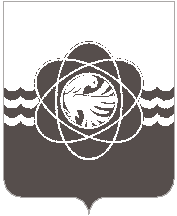 П О С Т А Н О В Л Е Н И Еот 20.01.2015г.   № 22В соответствии с частью 7 статьи 168 Жилищного кодекса Российской Федерации, и в целях реализации региональной программы капительного ремонта общего имущества в многоквартирных домах, расположенных на территории муниципального образования «город Десногорск» Смоленской областиАдминистрация муниципального образования «город Десногорск» Смоленской области п о с т а н о в л я е т: 1. Утвердить краткосрочный план реализации региональной программы капитального ремонта общего имущества в многоквартирных домах, расположенных на территории муниципального образования «город Десногорск» Смоленской области (согласно приложению).2. Настоящее постановление разместить на официальном сайте Администрации муниципального образования «город Десногорск» Смоленской области в сети Интернет.3.  Контроль за исполнением настоящего постановления возложить на заместителя Главы Администрации по городскому хозяйству и промышленному комплексу, председателя комитета Александрова Д.Г.Глава Администрации 					В.В. СедунковОб утверждении краткосрочного плана реализации региональной программы капитального ремонта общего имущества в многоквартирных домах, расположенных на территории муниципального образования «город Десногорск Смоленской области на 2015-2016 годы